Publicado en Murcia el 13/02/2018 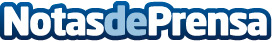 La agencia Guellcom explica las novedades del posicionamiento web para 2018Algunas de las claves que ya se conocían en años anteriores se consolidan y surgen otras que hay que considerar para 2018 y para los años siguientes, desde Guellcom quieren desvelar algunas de estas clavesDatos de contacto:Jose Gambin691010418Nota de prensa publicada en: https://www.notasdeprensa.es/la-agencia-guellcom-explica-las-novedades-del Categorias: Nacional Comunicación Marketing E-Commerce http://www.notasdeprensa.es